Администрация Сыресинского сельского поселения Порецкого района  п о с т а н о в л я е т:1. Утвердить прилагаемую муниципальную программу Сыресинского сельского поселения Порецкого района  «Повышение безопасности жизнедеятельности населения и территорий Сыресинского сельского поселения Порецкого района».2. Настоящее постановление вступает после его официального опубликования и распространяется на правоотношения, возникшие с 1 января 2019 года.Глава  Сыресинскогосельского поселения                                                                               Н.Н.АверьяноваУТВЕРЖДЕНАпостановлением администрацииСыресинского сельского поселенияПорецкого районаот  30.01. 2019 № 14Муниципальная программа «Повышение безопасности жизнедеятельности населения и территорий Сыресинского сельского поселения Порецкого района Чувашской Республики»П А С П О Р ТРаздел I. Приоритеты   политики в сфере реализации   программы, цели, задачи, описание сроков и этапов реализации программыПриоритеты   политики в сфере повышения безопасности жизнедеятельности населения и территорий Сыресинского сельского поселения Порецкого района Чувашской Республики определены Основами политики Российской Федерации в области защиты населения и территорий от чрезвычайных ситуаций на период до 2030 года, утвержденными Указом Президента Российской Федерации от 11 января . № 12, Стратегией социально-экономического развития Чувашской Республики до 2035 года, утвержденной постановлением Кабинета Министров Чувашской Республики от 28 июня . № 254, в ежегодных посланиях Главы Чувашской Республики Государственному Совету Чувашской Республики.Муниципальная программа направлена на достижение следующих целей:	обеспечение безопасности жизнедеятельности жителей Сыресинского сельского поселения Порецкого района Чувашской Республики, включая защищенность от преступных и противоправных действий, чрезвычайных ситуаций природного и техногенного характера;	предупреждение возникновения и развития чрезвычайных ситуаций природного и техногенного характера;	подготовка населения по вопросам гражданской обороны, защиты от чрезвычайных ситуаций природного и техногенного характера и террористических акций;	создание комплексной информационной системы, обеспечивающей прогнозирование, мониторинг, предупреждение и ликвидацию возможных угроз, а также контроль устранения последствий чрезвычайных ситуаций и правонарушений.Для достижения поставленных целей необходимо решение следующих задач:	Организация и осуществление профилактических мероприятий, направленных на недопущение возникновения ЧС;	снижение угрозы и возможного ущерба от пожаров;	организация тушения пожаров, спасения людей и материальных ценностей при пожарах.Муниципальная программа будет реализовываться в 2019–2035 годах в три этапа:1 этап – 2019–2025 годы;2 этап – 2026–2030 годы;3 этап – 2031–2035 годы.В рамках 1 этапа   программы будет продолжена реализация ранее начатых мероприятий, направленных на обеспечение безопасности жизнедеятельности жителей Сыресинского сельского поселения Порецкого района, включая защищенность, чрезвычайных ситуаций природного и техногенного характера.На 2 и 3 этапах реализации   программы планируется продолжить работу по совершенствованию системы предупреждения возникновения и развития чрезвычайных ситуаций природного и техногенного характера, повысить мобильность спасательных сил, а также продолжить подготовку населения  Сыресинского сельского поселения Порецкого района в области гражданской обороны и защиты от чрезвычайных ситуаций природного и техногенного характера.Реализация   программы позволит:	реализацию выполнения задач по организации профилактики пожаров, снижению факторов, способствующих возникновению, пожаров;	довести до требуемого уровня объемы запасов средств индивидуальной и коллективной защиты, обеспечить своевременное их освежение, сохранность и выдачу населению в угрожаемый период;	развить теоретические и практические навыки действий населения в условиях чрезвычайных ситуаций природного и техногенного характера.Сведения о целевых индикаторах и показателях   программы, подпрограмм   программы и их значениях приведены в приложении № 1 к   программе.Перечень целевых индикаторов и показателей носит открытый характер и предусматривает возможность корректировки в случае потери информативности целевого индикатора и показателя (достижения максимального значения) и изменения приоритетов   политики в рассматриваемой сфере.Раздел II. Обобщенная характеристика основных мероприятий подпрограмм программы Выстроенная в рамках настоящей   программы система целевых ориентиров (цели, задачи, ожидаемые результаты) представляет собой четкую согласованную структуру, посредством которой установлена прозрачная и понятная связь реализации отдельных мероприятий с достижением конкретных целей на всех уровнях   программы.Задачи   программы будут решаться в рамках одной подпрограммы.Подпрограмма «Защита населения и территорий Сыресинского сельского поселения Порецкого района от чрезвычайных ситуаций природного и техногенного характера, обеспечение пожарной безопасности и безопасности населения на водных объектах  на территории Сыресинского сельского поселения Порецкого района Чувашской Республики» объединяет одно основное мероприятие:Основное мероприятие 1. Развитие гражданской обороны, повышение уровня готовности районного звена территориальной подсистемы Порецкого района Чувашской Республики единой системы предупреждения и ликвидации чрезвычайных ситуаций к оперативному реагированию на чрезвычайные ситуации природного и техногенного характера, пожары и происшествия на водных объектах.В рамках выполнения основного мероприятия предусматриваются развитие и содержание материально-технических запасов в целях гражданской обороны, а также проведение регламентных работ по содержанию специального оборудования гражданской обороны.Раздел III. Обоснование объема финансовых ресурсов,необходимых для реализации   программы (с расшифровкой по источникам финансирования, по этапам и годам реализации   программы)Расходы программы формируются за счет средств бюджета Сыресинского сельского поселения Порецкого района Чувашской Республики .Средства бюджета Сыресинского сельского поселения Порецкого района Чувашской Республики, предусмотренные к привлечению в рамках   программы, являются источниками финансирования подпрограммы, включенной в программу.Общий объем финансирования   программы в 2019–2035 годах составит 17,0 тыс. рублей, в том числе за счет средств:местного бюджета Сыресинского сельского поселения Порецкого района Чувашской Республики – 17,0 тыс. рублей (100,0 процентов).Прогнозируемый объем финансирования   программы на 1 этапе (2019–2025 годы) составляет 7,0 тыс. рублей, в том числе:в 2019 году – 1,0 тыс. рублей;в 2020 году – 1,0 тыс. рублей;в 2021 году – 1,0 тыс. рублей;в 2022 году – 1,0 тыс. рублей;в 2023 году – 1,0 тыс. рублей;в 2024 году – 1,0 тыс. рублей;в 2025 году – 1,0 тыс. рублей;из них средства:местного бюджета Сыресинского сельского поселения Порецкого района Чувашской Республики – 7,0 тыс. рублей (100,0 процентов), в том числе:в 2019 году – 1,0 тыс. рублей;в 2020 году – 1,0 тыс. рублей;в 2021 году – 1,0 тыс. рублей;в 2022 году – 1,0 тыс. рублей;в 2023 году – 1,0 тыс. рублей;в 2024 году – 1,0 тыс. рублей;в 2025 году – 1,0 тыс. рублей.На 2 этапе (2026–2030 годы) объем финансирования   программы составит 5,0 тыс. рублей, из них средства:местного бюджета Сыресинского сельского поселения Порецкого района Чувашской Республики – 5,0 тыс. рублей (100,0 процентов).На 3 этапе (2031–2035 годы) объем финансирования   программы составит 5,0 тыс. рублей, из них средства:местного бюджета Сыресинского сельского поселения Порецкого района Чувашской Республики – 5,0 тыс. рублей (100,0 процентов).Объемы финансирования   программы подлежат ежегодному уточнению исходя из реальных возможностей бюджетов всех уровней.Ресурсное обеспечение и прогнозная (справочная) оценка расходов за счет всех источников финансирования реализации   программы приведены в приложении № 2 к   программе.Подпрограмма, реализуемая в рамках программы, представлена в приложении № 3 к программе._____________Приложение № 1к  муниципальной программе «Повышение безопасностижизнедеятельности населенияи территорий  Сыресинского сельского поселения Порецкого района Чувашской Республики»С В Е Д Е Н И Яо целевых индикаторах и показателях муниципальной  программы «Повышение безопасности жизнедеятельности населения и территорий Сыресинского сельского поселения Порецкого района Чувашской Республики», подпрограммы  муниципальной программы «Повышение безопасности жизнедеятельности населения и территорий Сыресинского сельского поселения Порецкого района Чувашской Республики» и их значениях_____________Приложение № 2к  муниципальной программе «Повышение безопасностижизнедеятельности населенияи территорий Сыресинского сельского поселения Порецкого района Чувашской Республики»РЕСУРСНОЕ ОБЕСПЕЧЕНИЕ И ПРОГНОЗНАЯ (СПРАВОЧНАЯ) ОЦЕНКА РАСХОДОВ за счет всех источников финансирования реализации муниципальной программы «Повышение безопасности жизнедеятельности населения и территорий Сыресинского сельского поселения Порецкого района Чувашской Республики»_____________Приложение № 3к муниципальной программе «Повышение безопасности жизнедеятельности населенияи территорий Сыресинского сельского поселения Порецкого района Чувашской Республики»П О Д П Р О Г Р А М М А«Защита населения и территорий Сыресинского сельского поселения Порецкого района Чувашской Республики от чрезвычайных ситуаций природного и техногенного характера, обеспечение пожарной безопасности и безопасности населения на водных объектах на территории Сыресинского сельского поселения Порецкого района Чувашской Республики муниципальной программы «Повышение безопасности жизнедеятельности населения и территорий Сыресинского сельского поселения Порецкого района Чувашской Республики»ПАСПОРТ ПОДПРОГРАММЫРаздел I. Приоритеты и цели подпрограммы«Защита населения и территорий Сыресинского сельского поселения Порецкого района Чувашской Республики от чрезвычайных ситуаций природного и техногенного характера, обеспечение пожарнойбезопасности и безопасности населения на водных объектах на территории Сыресинского сельского поселения Порецкого района Чувашской Республики», общая характеристика реализации подпрограммыПриоритетами   политики в области обеспечения защиты населения и территорий Сыресинского сельского поселения Порецкого района Чувашской Республики от чрезвычайных ситуаций природного и техногенного характера являются обеспечение безопасности жизнедеятельности жителей Сыресинского сельского поселения Порецкого района Чувашской Республики, включая защищенность от преступных и противоправных действий, чрезвычайных ситуаций природного и техногенного характера, предупреждение возникновения и развития чрезвычайных ситуаций природного и техногенного характера. Приоритеты определены в соответствии со Стратегией социально-экономического развития Сыресинского сельского поселения Порецкого района до 2035 года, а также основными целями   программы.Основными целями подпрограммы «Защита населения и территорий Сыресинского сельского поселения Порецкого района от чрезвычайных ситуаций природного и техногенного характера, обеспечение пожарной безопасности и безопасности населения на водных объектах  на территории  Сыресинского сельского поселения Порецкого района Чувашской Республики» (далее – подпрограмма) являются:	обеспечение безопасности жизнедеятельности жителей Порецкого района Чувашской Республики, включая защищенность от преступных и противоправных действий, чрезвычайных ситуаций природного и техногенного характера;	предупреждение возникновения и развития чрезвычайных ситуаций природного и техногенного характера;	подготовка населения по вопросам гражданской обороны, защиты от чрезвычайных ситуаций природного и техногенного характера и террористических акций;	создание комплексной информационной системы, обеспечивающей прогнозирование, мониторинг, предупреждение и ликвидацию возможных угроз, а также контроль устранения последствий чрезвычайных ситуаций и правонарушений.Достижению поставленных в подпрограмме целей способствует решение следующих задач:	организация и осуществление профилактических мероприятий, направленных на недопущение возникновения ЧС;	снижение угрозы и возможного ущерба от пожаров;	организация тушения пожаров, спасения людей и материальных ценностей при пожарах.В результате реализации мероприятий подпрограммы к 2036 году ожидается достижение следующих результатов:	выполнение задач по организации профилактики пожаров, снижению факторов, способствующих возникновению, пожаров;	доведение до требуемого уровня объемы запасов средств индивидуальной и коллективной защиты, обеспечить своевременное их освежение, сохранность и выдачу населению в угрожаемый период;	развитие теоретические и практические навыки действий населения в условиях чрезвычайных ситуаций природного и техногенного характера.снижение факторов, способствующих возникновению пожаров.Подпрограмма отражает участие органов местного самоуправления в реализации мероприятий муниципальных программ по повышению безопасности жизнедеятельности населения и территорий Сыресинского сельского поселения Порецкого района Чувашской Республики в целях обеспечения защищенности населения от преступных и противоправных действий, чрезвычайных ситуаций природного и техногенного характера и пожаров.Раздел II. Перечень и сведения о целевых индикаторах и показателяхподпрограммы с расшифровкой плановых значений по годам ее реализацииЦелевыми индикаторами и показателями подпрограммы являются:количество зарегистрированных пожаров;количество погибших на пожарах;количество травмированных на пожарах людей;доля должностных лиц сельского поселения, прошедших подготовку по вопросам гражданской обороны, защиты от чрезвычайных ситуаций природного и техногенного характера и террористических актов;В результате реализации мероприятий подпрограммы ожидается достижение к 2036 году следующих целевых индикаторов и показателей:количество зарегистрированных пожаров:в 2019 году – 4 единиц;в 2020 году – 3 единиц;в 2021 году – 3 единица;в 2022 году – 2 единицы;в 2023 году – 2 единиц;в 2024 году – 1 единиц;в 2025 году – 1 единиц;в 2030 году – 1 единиц;в 2035 году – 1 единиц;количество погибших на пожарах:в 2019 году – 0 человек;в 2020 году – 0 человек;в 2021 году – 0 человек;в 2022 году – 0 человека;в 2023 году – 0 человека;в 2024 году – 0 человека;в 2025 году – 0 человек;в 2030 году – 0 человек;в 2035 году – 0 человек;количество травмированных на пожарах людей:в 2019 году – 0 человек;в 2020 году – 0 человек;в 2021 году – 0 человек;в 2022 году – 0 человек;в 2023 году – 0 человека;в 2024 году – 0 человек;в 2025 году – 0 человек;в 2030 году – 0 человек;в 2035 году – 0 человек;доля должностных лиц сельского поселения, прошедших подготовку по вопросам гражданской обороны, защиты от чрезвычайных ситуаций природного и техногенного характера и террористических актов:в 2019 году – 100,0 процентов;в 2020 году – 100,0 процентов;в 2021 году – 100,0 процентов;в 2022 году – 100,0 процентов;в 2023 году – 100,0 процентов;в 2024 году – 100,0 процентов;в 2025 году – 100,0 процентов;в 2030 году – 100,0 процентов;в 2035 году – 100,0 процентов.Раздел III. Характеристики основных мероприятий, мероприятий подпрограммы с указанием сроков и этапов их реализацииОсновные мероприятия подпрограммы направлены на реализацию поставленных целей и задач подпрограммы и   программы в целом. Подпрограмма объединяет одно основное мероприятие:Основное мероприятие 1. Развитие гражданской обороны, повышение уровня готовности районного звена территориальной подсистемы Порецкого района Чувашской Республики единой системы предупреждения и ликвидации чрезвычайных ситуаций к оперативному реагированию на чрезвычайные ситуации природного и техногенного характера, пожары и происшествия на водных объектах.В рамках выполнения основного мероприятия планируется реализация следующих мероприятий:Мероприятие 1.1. Содержание материально-технических запасов в целях гражданской обороны.Подпрограмма реализуется в период с 2019 по 2035 год в три этапа:1 этап – 2019–2025 годы;2 этап – 2026–2030 годы;3 этап – 2031–2035 годы.Раздел IV. Обоснование объема финансовых ресурсов, необходимых для реализации подпрограммы (с расшифровкой по источникам финансирования, по этапам и годам реализации подпрограммы)Расходы подпрограммы формируются за счет средств местного бюджета Сыресинского сельского поселения Порецкого района Чувашской Республики.Общий объем финансирования подпрограммы в 2019–2035 годах составит 17,0 тыс. рублей, в том числе за счет средств:местного бюджета Сыресинского сельского поселения Порецкого района Чувашской Республики – 17,0 тыс. рублей.Прогнозируемый объем финансирования подпрограммы на 1 этапе (2019–2025 годы) составит 7,0 тыс. рублей, в том числе:в 2019 году – 1,0 тыс. рублей;в 2020 году – 1,0 тыс. рублей;в 2021 году – 1,0 тыс. рублей;в 2022 году – 1,0 тыс. рублей;в 2023 году – 1,0 тыс. рублей;в 2024 году – 1,0 тыс. рублей;в 2025 году – 1,0 тыс. рублей;из них средства:местного бюджета Сыресинского сельского поселения Порецкого района Чувашской Республики – 7,0 тыс. рублей, в том числе:в 2019 году – 1,0 тыс. рублей;в 2020 году – 1,0 тыс. рублей;в 2021 году – 1,0 тыс. рублей;в 2022 году – 1,0 тыс. рублей;в 2023 году – 1,0 тыс. рублей;в 2024 году – 1,0 тыс. рублей;в 2025 году – 1,0 тыс. рублей.На 2 этапе (2026–2030 годы) планируемый объем финансирования подпрограммы составит 5,0 тыс. рублей, из них средства:местного бюджета Сыресинского сельского поселения Порецкого района Чувашской Республики – 5,0 тыс. рублей.На 3 этапе (2031–2035 годы) планируемый объем финансирования подпрограммы составит 5,0 тыс. рублей, из них средства:местного бюджета Сыресинского сельского поселения Порецкого района Чувашской Республики – 5,0 тыс. рублей.Объемы финансирования подпрограммы подлежат ежегодному уточнению исходя из реальных возможностей бюджетов всех уровней.Ресурсное обеспечение подпрограммы за счет всех источников финансирования приведено в приложении №1 к настоящей подпрограмме._____________Приложение 1к подпрограмме «Защита населения и территорий Сыресинского сельского поселения Порецкого района Чувашской Республики от чрезвычайных ситуаций природного и техногенного характера, обеспечение пожарной безопасности и безопасности населения на водных объектах  на территории Сыресинского сельского поселения Порецкого района Чувашской Республики»  муниципальной программы «Повышение безопасности жизнедеятельности населения и территорий Сыресинского сельского поселения Порецкого района Чувашской Республики»РЕСУРСНОЕ ОБЕСПЕЧЕНИЕреализации подпрограммы «Защита населения и территорий Сыресинского сельского поселения Порецкого района Чувашской Республики от чрезвычайных ситуаций природного и техногенного характера, обеспечение пожарной безопасности и безопасности населения на водных объектах  на территории Сыресинского сельского поселения Порецкого района Чувашской Республики» муниципальной  программы «Повышение безопасности жизнедеятельности населения и территорий Сыресинского сельского поселения Порецкого района Чувашской Республики» за счет всех источников финансирования____________Чёваш РеспубликинчиПёрачкав район.нСыреси администрацй.нял поселений.ЙЫШЁНУ 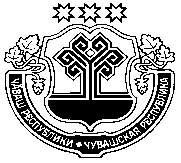 АдминистрацияСыресинского сельского поселения Порецкого районаЧувашской РеспубликиПОСТАНОВЛЕНИЕ          30.01. 2019 № 14          30.01. 2019 № 14Сыреси салис. СыресиОб утверждении муниципальной программы Сыресинского сельского поселения Порецкого района «Повышение безопасности жизнедеятельности населения и территорий Сыресинского сельского поселения Порецкого района» Ответственный исполнитель   программы–Администрация Сыресинского сельского поселения Порецкого района Чувашской РеспубликиСоисполнители   программы–сектор специальных программ администрации Порецкого района;пожарная часть № 38 казенного учреждения Чувашской Республики «Чувашская республиканская противопожарная служба» Государственного комитета Чувашской Республики по делам гражданской обороны и чрезвычайным ситуациям (по согласованию).Участники   программы–администрация Сыресинского сельского поселения Порецкого района Чувашской Республики;сектор специальных программ администрации Порецкого района;пожарная часть № 38 казенного учреждения Чувашской Республики «Чувашская республиканская противопожарная служба» Государственного комитета Чувашской Республики по делам гражданской обороны и чрезвычайным ситуациям(по согласованию).Подпрограммы   программы –«Защита населения и территорий Сыресинского сельского поселения Порецкого района от чрезвычайных ситуаций природного и техногенного характера, обеспечение пожарной безопасности и безопасности населения на водных объектах  на территории Сыресинского сельского поселения Порецкого района Чувашской Республики»;Цели   программы–обеспечение безопасности жизнедеятельности жителей Сыресинского сельского поселения Порецкого района Чувашской Республики, включая защищенность от преступных и противоправных действий, чрезвычайных ситуаций природного и техногенного характера;предупреждение возникновения и развития чрезвычайных ситуаций природного и техногенного характера;подготовка населения по вопросам гражданской обороны, защиты от чрезвычайных ситуаций природного и техногенного характера и террористических акций;создание комплексной информационной системы, обеспечивающей прогнозирование, мониторинг, предупреждение и ликвидацию возможных угроз, а также контроль устранения последствий чрезвычайных ситуаций и правонарушений.Задачи   программы–Организация и осуществление профилактических мероприятий, направленных на недопущение возникновения ЧС;снижение угрозы и возможного ущерба от пожаров;организация тушения пожаров, спасения людей и материальных ценностей при пожарах.Целевые индикаторы и показатели   программы–к 2036 году будут достигнуты следующие целевые индикаторы и показатели:количество зарегистрированных пожаров - 1 единица;количество погибших на пожарах - 0 человек;количество травмированных на пожарах людей - 0 человек;доля должностных лиц сельского поселения, прошедших подготовку по вопросам гражданской обороны, защиты от чрезвычайных ситуаций природного и техногенного характера - 100 %.Сроки и этапы реализации   программы–2019–2035 годы:1 этап – 2019–2025 годы;2 этап – 2026–2030 годы;3 этап – 2031–2035 годы.Объемы финансирования   программы с разбивкой по годам реализации –прогнозируемый объем финансирования   программы в 2019–2035 годах составляет 17,0 тыс. рублей, в том числе:в 2019 году – 1,0 тыс. рублей;в 2020 году – 1,0 тыс. рублей;в 2021 году – 1,0 тыс. рублей;в 2022 году – 1,0 тыс. рублей;в 2023 году – 1,0 тыс. рублей;в 2024 году – 1,0 тыс. рублей;в 2025 году – 1,0 тыс. рублей;в 2026–2030 годах – 5,0 тыс. рублей;в 2031–2035 годах – 5,0 тыс. рублей;из них средства:местного бюджета Сыресинского сельского поселения Порецкого района Чувашской Республики – 17,0 тыс. рублей (100,0 процентов), в том числе:в 2019 году – 1,0 тыс. рублей;в 2020 году – 1,0 тыс. рублей;в 2021 году – 1,0 тыс. рублей;в 2022 году – 1,0 тыс. рублей;в 2023 году – 1,0 тыс. рублей;в 2024 году – 1,0 тыс. рублей;в 2025 году – 1,0 тыс. рублей;в 2026–2030 годах – 5,0 тыс. рублей;в 2031–2035 годах – 5,0 тыс. рублей.Объемы финансирования   программы подлежат ежегодному уточнению исходя из возможностей местного бюджета Сыресинского сельского поселения Порецкого района Чувашской Республики.Ожидаемые результаты реализации   программы–реализация   программы позволит:реализацию выполнения задач по организации профилактики пожаров, снижению факторов, способствующих возникновению, пожаров;довести до требуемого уровня объемы запасов средств индивидуальной и коллективной защиты, обеспечить своевременное их освежение, сохранность и выдачу населению в угрожаемый период;развить теоретические и практические навыки действий населения в условиях чрезвычайных ситуаций природного и техногенного характера.№ппНаименование целевого индикатора и показателяЕдиница измеренияЗначения целевого индикатора и показателя по годамЗначения целевого индикатора и показателя по годамЗначения целевого индикатора и показателя по годамЗначения целевого индикатора и показателя по годамЗначения целевого индикатора и показателя по годамЗначения целевого индикатора и показателя по годамЗначения целевого индикатора и показателя по годамЗначения целевого индикатора и показателя по годамЗначения целевого индикатора и показателя по годам№ппНаименование целевого индикатора и показателяЕдиница измерения2019202020212022202320242025203020351234556789101112муниципальная программа «Повышение безопасности жизнедеятельности населения и территорий Сыресинского сельского поселения Порецкого района Чувашской Республики»муниципальная программа «Повышение безопасности жизнедеятельности населения и территорий Сыресинского сельского поселения Порецкого района Чувашской Республики»муниципальная программа «Повышение безопасности жизнедеятельности населения и территорий Сыресинского сельского поселения Порецкого района Чувашской Республики»муниципальная программа «Повышение безопасности жизнедеятельности населения и территорий Сыресинского сельского поселения Порецкого района Чувашской Республики»муниципальная программа «Повышение безопасности жизнедеятельности населения и территорий Сыресинского сельского поселения Порецкого района Чувашской Республики»муниципальная программа «Повышение безопасности жизнедеятельности населения и территорий Сыресинского сельского поселения Порецкого района Чувашской Республики»муниципальная программа «Повышение безопасности жизнедеятельности населения и территорий Сыресинского сельского поселения Порецкого района Чувашской Республики»муниципальная программа «Повышение безопасности жизнедеятельности населения и территорий Сыресинского сельского поселения Порецкого района Чувашской Республики»муниципальная программа «Повышение безопасности жизнедеятельности населения и территорий Сыресинского сельского поселения Порецкого района Чувашской Республики»муниципальная программа «Повышение безопасности жизнедеятельности населения и территорий Сыресинского сельского поселения Порецкого района Чувашской Республики»муниципальная программа «Повышение безопасности жизнедеятельности населения и территорий Сыресинского сельского поселения Порецкого района Чувашской Республики»муниципальная программа «Повышение безопасности жизнедеятельности населения и территорий Сыресинского сельского поселения Порецкого района Чувашской Республики»муниципальная программа «Повышение безопасности жизнедеятельности населения и территорий Сыресинского сельского поселения Порецкого района Чувашской Республики»1.Количество зарегистрированных пожаров единиц43332211112.Количество погибших на пожарахчеловек00000000003.Количество травмированных на пожарах людейчеловек00000000004.Доля должностных лиц сельского поселения, прошедших подготовку по вопросам гражданской обороны, защиты от чрезвычайных ситуаций природного и техногенного характера %100,0100,0100,0100,0100,0100,0100,0100,0100,0100,0Подпрограмма «Защита населения и территорий Сыресинского сельского поселения Порецкого района от чрезвычайных ситуаций природного и техногенного характера, обеспечение пожарной безопасности и безопасности населения на водных объектах  на территории Сыресинского сельского поселения Порецкого района Чувашской Республики»Подпрограмма «Защита населения и территорий Сыресинского сельского поселения Порецкого района от чрезвычайных ситуаций природного и техногенного характера, обеспечение пожарной безопасности и безопасности населения на водных объектах  на территории Сыресинского сельского поселения Порецкого района Чувашской Республики»Подпрограмма «Защита населения и территорий Сыресинского сельского поселения Порецкого района от чрезвычайных ситуаций природного и техногенного характера, обеспечение пожарной безопасности и безопасности населения на водных объектах  на территории Сыресинского сельского поселения Порецкого района Чувашской Республики»Подпрограмма «Защита населения и территорий Сыресинского сельского поселения Порецкого района от чрезвычайных ситуаций природного и техногенного характера, обеспечение пожарной безопасности и безопасности населения на водных объектах  на территории Сыресинского сельского поселения Порецкого района Чувашской Республики»Подпрограмма «Защита населения и территорий Сыресинского сельского поселения Порецкого района от чрезвычайных ситуаций природного и техногенного характера, обеспечение пожарной безопасности и безопасности населения на водных объектах  на территории Сыресинского сельского поселения Порецкого района Чувашской Республики»Подпрограмма «Защита населения и территорий Сыресинского сельского поселения Порецкого района от чрезвычайных ситуаций природного и техногенного характера, обеспечение пожарной безопасности и безопасности населения на водных объектах  на территории Сыресинского сельского поселения Порецкого района Чувашской Республики»Подпрограмма «Защита населения и территорий Сыресинского сельского поселения Порецкого района от чрезвычайных ситуаций природного и техногенного характера, обеспечение пожарной безопасности и безопасности населения на водных объектах  на территории Сыресинского сельского поселения Порецкого района Чувашской Республики»Подпрограмма «Защита населения и территорий Сыресинского сельского поселения Порецкого района от чрезвычайных ситуаций природного и техногенного характера, обеспечение пожарной безопасности и безопасности населения на водных объектах  на территории Сыресинского сельского поселения Порецкого района Чувашской Республики»Подпрограмма «Защита населения и территорий Сыресинского сельского поселения Порецкого района от чрезвычайных ситуаций природного и техногенного характера, обеспечение пожарной безопасности и безопасности населения на водных объектах  на территории Сыресинского сельского поселения Порецкого района Чувашской Республики»Подпрограмма «Защита населения и территорий Сыресинского сельского поселения Порецкого района от чрезвычайных ситуаций природного и техногенного характера, обеспечение пожарной безопасности и безопасности населения на водных объектах  на территории Сыресинского сельского поселения Порецкого района Чувашской Республики»Подпрограмма «Защита населения и территорий Сыресинского сельского поселения Порецкого района от чрезвычайных ситуаций природного и техногенного характера, обеспечение пожарной безопасности и безопасности населения на водных объектах  на территории Сыресинского сельского поселения Порецкого района Чувашской Республики»Подпрограмма «Защита населения и территорий Сыресинского сельского поселения Порецкого района от чрезвычайных ситуаций природного и техногенного характера, обеспечение пожарной безопасности и безопасности населения на водных объектах  на территории Сыресинского сельского поселения Порецкого района Чувашской Республики»Подпрограмма «Защита населения и территорий Сыресинского сельского поселения Порецкого района от чрезвычайных ситуаций природного и техногенного характера, обеспечение пожарной безопасности и безопасности населения на водных объектах  на территории Сыресинского сельского поселения Порецкого района Чувашской Республики»1.Количество зарегистрированных пожаров единиц43332211112.Количество погибших на пожарахчеловек00000000003.Количество травмированных на пожарах людейчеловек00000000004.Доля должностных лиц сельского поселения, прошедших подготовку по вопросам гражданской обороны, защиты от чрезвычайных ситуаций природного и техногенного характера %100,0100,0100,0100,0100,0100,0100,0100,0100,0100,0СтатусНаименование   программы Сыресинского сельского поселения Порецкого района Чувашской Республики, подпрограммы   программы Сыресинского сельского поселения Порецкого района Чувашской Республики (основного мероприятия)Код бюджетной классификацииКод бюджетной классификацииИсточники финансированияРасходы по годам, тыс. рублейРасходы по годам, тыс. рублейРасходы по годам, тыс. рублейРасходы по годам, тыс. рублейРасходы по годам, тыс. рублейРасходы по годам, тыс. рублейРасходы по годам, тыс. рублейРасходы по годам, тыс. рублейРасходы по годам, тыс. рублейСтатусНаименование   программы Сыресинского сельского поселения Порецкого района Чувашской Республики, подпрограммы   программы Сыресинского сельского поселения Порецкого района Чувашской Республики (основного мероприятия)главный распорядитель бюджетных средствцелевая статья расходовИсточники финансирования20192020202120222023202420252026–20302031–20351234567891011121314Муниципальная программа «Повышение безопасности жизнедеятельности населения и территорий Сыресинского сельского поселения Порецкого района Чувашской Республики»ххвсего1,01,01,01,01,01,01,05,05,0Муниципальная программа «Повышение безопасности жизнедеятельности населения и территорий Сыресинского сельского поселения Порецкого района Чувашской Республики»ххфедеральный бюджетхххххххххМуниципальная программа «Повышение безопасности жизнедеятельности населения и территорий Сыресинского сельского поселения Порецкого района Чувашской Республики»ххреспубликанский бюджет Чувашской Республики0,00,00,00,00,00,00,00,00,0Муниципальная программа «Повышение безопасности жизнедеятельности населения и территорий Сыресинского сельского поселения Порецкого района Чувашской Республики»ххместный бюджет Сыресинского сельского поселения Порецкого района1,01,01,01,01,01,01,05,05,0Муниципальная программа «Повышение безопасности жизнедеятельности населения и территорий Сыресинского сельского поселения Порецкого района Чувашской Республики»ххвнебюджетные источники0,00,00,00,00,00,00,00,00,0Подпрограммма «Защита населения и территорий Сыресинского сельского поселения Порецкого района от чрезвычайных ситуаций природного и техногенного характера, обеспечение пожарной безопасности и безопасности населения на водных объектах  на территории Сыресинского сельского поселения Порецкого района Чувашской Республики»xxвсего1,01,01,01,01,01,01,05,05,0Подпрограммма «Защита населения и территорий Сыресинского сельского поселения Порецкого района от чрезвычайных ситуаций природного и техногенного характера, обеспечение пожарной безопасности и безопасности населения на водных объектах  на территории Сыресинского сельского поселения Порецкого района Чувашской Республики»федеральный бюджетхххххххххПодпрограммма «Защита населения и территорий Сыресинского сельского поселения Порецкого района от чрезвычайных ситуаций природного и техногенного характера, обеспечение пожарной безопасности и безопасности населения на водных объектах  на территории Сыресинского сельского поселения Порецкого района Чувашской Республики»республиканский бюджет Чувашской Республики0,00,00,00,00,00,00,00,00,0Подпрограммма «Защита населения и территорий Сыресинского сельского поселения Порецкого района от чрезвычайных ситуаций природного и техногенного характера, обеспечение пожарной безопасности и безопасности населения на водных объектах  на территории Сыресинского сельского поселения Порецкого района Чувашской Республики»ххместный бюджет Сыресинского сельского поселения Порецкого района1,01,01,01,01,01,01,05,05,0Подпрограммма «Защита населения и территорий Сыресинского сельского поселения Порецкого района от чрезвычайных ситуаций природного и техногенного характера, обеспечение пожарной безопасности и безопасности населения на водных объектах  на территории Сыресинского сельского поселения Порецкого района Чувашской Республики»ххвнебюджетные источники0,00,00,00,00,00,00,00,00,0Основное мероприятие 1Развитие гражданской обороны, повышение уровня готовности территориальной подсистемы Чувашской Республики единой   системы предупреждения и ликвидации чрезвычайных ситуаций к оперативному реагированию на чрезвычайные ситуации природного и техногенного характера, пожары и происшествия на водных объектахххвсего1,01,01,01,01,01,01,05,05,0Основное мероприятие 1Развитие гражданской обороны, повышение уровня готовности территориальной подсистемы Чувашской Республики единой   системы предупреждения и ликвидации чрезвычайных ситуаций к оперативному реагированию на чрезвычайные ситуации природного и техногенного характера, пожары и происшествия на водных объектаххреспубликанский бюджет Чувашской Республики0,00,00,00,00,00,00,00,00,0Основное мероприятие 1Развитие гражданской обороны, повышение уровня готовности территориальной подсистемы Чувашской Республики единой   системы предупреждения и ликвидации чрезвычайных ситуаций к оперативному реагированию на чрезвычайные ситуации природного и техногенного характера, пожары и происшествия на водных объектах993Ц810470280местный бюджет Сыресинского сельского поселения Порецкого района1,01,01,01,01,01,01,05,05,0Ответственный исполнитель подпрограммы–администрация Сыресинского сельского поселения Порецкого района Чувашской РеспубликиСоисполнители подпрограммы–сектор специальных программ Порецкого района администрации Порецкого района;пожарная часть № 38 казенного учреждения Чувашской Республики «Чувашская республиканская противопожарная служба» Государственного комитета Чувашской Республики по делам гражданской обороны и чрезвычайным ситуациям (по согласованию).Цели подпрограммы –обеспечение безопасности жизнедеятельности жителей Сыресинского  сельского поселения Порецкого района Чувашской Республики, включая защищенность от преступных и противоправных действий, чрезвычайных ситуаций природного и техногенного характера;предупреждение возникновения и развития чрезвычайных ситуаций природного и техногенного характера;подготовка населения по вопросам гражданской обороны, защиты от чрезвычайных ситуаций природного и техногенного характера и террористических акций;создание комплексной информационной системы, обеспечивающей прогнозирование, мониторинг, предупреждение и ликвидацию возможных угроз, а также контроль устранения последствий чрезвычайных ситуаций и правонарушений.Задачи подпрограммы–Организация и осуществление профилактических мероприятий, направленных на недопущение возникновения ЧС;снижение угрозы и возможного ущерба от пожаров;организация тушения пожаров, спасения людей и материальных ценностей при пожарах.Целевые индикаторы и показатели подпрограммы–к 2036 году будут достигнуты следующие целевые индикаторы и показатели:количество зарегистрированных пожаров - 1 единица;количество погибших на пожарах - 0 человек;количество травмированных на пожарах людей - 0 человек;доля должностных лиц сельского поселения, прошедших подготовку по вопросам гражданской обороны, защиты от чрезвычайных ситуаций природного и техногенного характера - 100 %.Этапы и сроки реализации подпрограммы–2019–2035 годы:1 этап – 2019–2025 годы;2 этап – 2026–2030 годы;3 этап – 2031–2035 годыОбъемы финансирования подпрограммы с разбивкой по годам реализации –прогнозируемый объем финансирования мероприятий подпрограммы в 2019–2035 годах составляет 17,0 тыс. рублей, в том числе:в 2019 году – 1,0 тыс. рублей;в 2020 году – 1,0 тыс. рублей;в 2021 году – 1,0 тыс. рублей;в 2022 году – 1,0 тыс. рублей;в 2023 году – 1,0 тыс. рублей;в 2024 году – 1,0 тыс. рублей;в 2025 году – 1,0 тыс. рублей;в 2026–2030 годах – 5,0 тыс. рублей;в 2031–2035 годах – 5,0 тыс. рублей;из них средства:местного бюджета Сыресинского сельского поселения Порецкого района Чувашской Республики – 17,0 тыс. рублей, в том числе:в 2019 году – 1,0 тыс. рублей;в 2020 году – 1,0 тыс. рублей;в 2021 году – 1,0 тыс. рублей;в 2022 году – 1,0 тыс. рублей;в 2023 году – 1,0 тыс. рублей;в 2024 году – 1,0 тыс. рублей;в 2025 году – 1,0 тыс. рублей;в 2026–2030 годах – 5,0 тыс. рублей;в 2031–2035 годах – 5,0 тыс. рублей;Объемы финансирования мероприятий подпрограммы подлежат ежегодному уточнению исходя из возможностей местного бюджета Сыресинского сельского поселения Порецкого районаОжидаемые результаты реализации подпрограммы–реализация   программы позволит:реализацию выполнения задач по организации профилактики пожаров, снижению факторов, способствующих возникновению, пожаров;довести до требуемого уровня объемы запасов средств индивидуальной и коллективной защиты, обеспечить своевременное их освежение, сохранность и выдачу населению в угрожаемый период;развить теоретические и практические навыки действий населения в условиях чрезвычайных ситуаций природного и техногенного характера.СтатусНаименование подпрограммы   программы Сыресинского сельского поселения Порецкого района Чувашской Республики (основного мероприятия, мероприятия)Задача подпрограммы   программы Сыресинского сельского поселения Порецкого района Чувашской РеспубликиОтветственный исполнитель, соисполнитель, участникиКод бюджетной классификацииКод бюджетной классификацииКод бюджетной классификацииКод бюджетной классификацииИсточники финансированияРасходы по годам, тыс. рублейРасходы по годам, тыс. рублейРасходы по годам, тыс. рублейРасходы по годам, тыс. рублейРасходы по годам, тыс. рублейРасходы по годам, тыс. рублейРасходы по годам, тыс. рублейРасходы по годам, тыс. рублейРасходы по годам, тыс. рублейСтатусНаименование подпрограммы   программы Сыресинского сельского поселения Порецкого района Чувашской Республики (основного мероприятия, мероприятия)Задача подпрограммы   программы Сыресинского сельского поселения Порецкого района Чувашской РеспубликиОтветственный исполнитель, соисполнитель, участникиглавный распоря-дитель бюджетных средствраздел, подразделцелевая статья расходовгруппа (под-груп-па) вида расходов20192020202120222023202420252026–20302031–2035123456789101112131415161718Подпрограмма«Защита населения и территорий Сыресинского сельского поселения Порецкого района Чувашской Республики от чрезвычайных ситуаций природного и техногенного характера, обеспечение пожарной безопасности и безопасности населения на водных объектах  на территории Сыресинского сельского поселения Порецкого района Чувашской Республики»ответственный исполнитель – администрация Сыресинского сельского поселения Порецкого района Чувашской Республикиxxxxвсего1,01,01,01,01,01,01,05,05,0Подпрограмма«Защита населения и территорий Сыресинского сельского поселения Порецкого района Чувашской Республики от чрезвычайных ситуаций природного и техногенного характера, обеспечение пожарной безопасности и безопасности населения на водных объектах  на территории Сыресинского сельского поселения Порецкого района Чувашской Республики»ответственный исполнитель – администрация Сыресинского сельского поселения Порецкого района Чувашской Республикиxреспубликанский бюджет Чувашской Республики0,00,00,00,00,00,00,00,00,0Подпрограмма«Защита населения и территорий Сыресинского сельского поселения Порецкого района Чувашской Республики от чрезвычайных ситуаций природного и техногенного характера, обеспечение пожарной безопасности и безопасности населения на водных объектах  на территории Сыресинского сельского поселения Порецкого района Чувашской Республики»ответственный исполнитель – администрация Сыресинского сельского поселения Порецкого района Чувашской Республики9930310Ц810470280200местный бюджет1,01,01,01,01,01,01,05,05,0Подпрограмма«Защита населения и территорий Сыресинского сельского поселения Порецкого района Чувашской Республики от чрезвычайных ситуаций природного и техногенного характера, обеспечение пожарной безопасности и безопасности населения на водных объектах  на территории Сыресинского сельского поселения Порецкого района Чувашской Республики»соисполнители:Подпрограмма«Защита населения и территорий Сыресинского сельского поселения Порецкого района Чувашской Республики от чрезвычайных ситуаций природного и техногенного характера, обеспечение пожарной безопасности и безопасности населения на водных объектах  на территории Сыресинского сельского поселения Порецкого района Чувашской Республики» Сектор специальных программ администрации Порецкого района; ПЧ-38 КУ ЧР «Чувашская республиканская противопожарная служба» ГКЧС ЧувашииОсновное мероприятие 1Развитие гражданской обороны, повышение уровня готовности территориальной подсистемы Порецкого района Чувашской Республики единой   системы предупреждения и ликвидации чрезвычайных ситуаций к оперативному реагированию на чрезвычайные ситуации природного и техногенного характера, пожары и происшествия на водных объектахорганизация проведения аварийно-спасательных и других неотложных работ в районе чрезвычайной ситуации природного и техногенного характераответственный исполнитель – Сектор специальных программ администрации Порецкого районаxxxxвсего1,01,01,01,01,01,01,05,05,0Основное мероприятие 1Развитие гражданской обороны, повышение уровня готовности территориальной подсистемы Порецкого района Чувашской Республики единой   системы предупреждения и ликвидации чрезвычайных ситуаций к оперативному реагированию на чрезвычайные ситуации природного и техногенного характера, пожары и происшествия на водных объектахорганизация проведения аварийно-спасательных и других неотложных работ в районе чрезвычайной ситуации природного и техногенного характераответственный исполнитель – Сектор специальных программ администрации Порецкого районаххреспубликанский бюджет Чувашской Республики0,00,0 0,00,00,00,00,00,00,0Основное мероприятие 1Развитие гражданской обороны, повышение уровня готовности территориальной подсистемы Порецкого района Чувашской Республики единой   системы предупреждения и ликвидации чрезвычайных ситуаций к оперативному реагированию на чрезвычайные ситуации природного и техногенного характера, пожары и происшествия на водных объектахорганизация проведения аварийно-спасательных и других неотложных работ в районе чрезвычайной ситуации природного и техногенного характераответственный исполнитель – Сектор специальных программ администрации Порецкого района9930310Ц810470280200местный бюджет1,01,01,01,01,01,01,05,05,0Основное мероприятие 1Развитие гражданской обороны, повышение уровня готовности территориальной подсистемы Порецкого района Чувашской Республики единой   системы предупреждения и ликвидации чрезвычайных ситуаций к оперативному реагированию на чрезвычайные ситуации природного и техногенного характера, пожары и происшествия на водных объектахорганизация проведения аварийно-спасательных и других неотложных работ в районе чрезвычайной ситуации природного и техногенного характерасоисполнители:Основное мероприятие 1Развитие гражданской обороны, повышение уровня готовности территориальной подсистемы Порецкого района Чувашской Республики единой   системы предупреждения и ликвидации чрезвычайных ситуаций к оперативному реагированию на чрезвычайные ситуации природного и техногенного характера, пожары и происшествия на водных объектахорганизация проведения аварийно-спасательных и других неотложных работ в районе чрезвычайной ситуации природного и техногенного характераПЧ-38 КУ ЧР «Чувашская республиканская противопожарная служба» ГКЧС ЧувашииОсновное мероприятие 1Развитие гражданской обороны, повышение уровня готовности территориальной подсистемы Порецкого района Чувашской Республики единой   системы предупреждения и ликвидации чрезвычайных ситуаций к оперативному реагированию на чрезвычайные ситуации природного и техногенного характера, пожары и происшествия на водных объектахорганизация проведения аварийно-спасательных и других неотложных работ в районе чрезвычайной ситуации природного и техногенного характераучастники – администрации сельских поселений Порецкого района *